Сценарий на Масленицу для детей младшей группыАвтор сценария Егорова А.В
Цель. Приобщение к празднованию русских народных праздников.
Задачи.
Обучающие. Формировать представление о празднике Масленица. Создать радостное настроение, желание принимать участие в русских народных праздниках, обучать простым танцевальным движениям. 
Развивающие. Развивать внимание, навыки общения, чувство ритма.
Речевые. Обогащать и активизировать словарный запас по теме, учить правильно читать стихи.
Воспитывающие. Воспитывать дружеские отношения, терпение.Ход праздника.Звучит музыка «Открытие масленицы»
Воспитатель: Собирайся народ, в гости масленица ждёт, мы позовем на праздник тех, кто любит веселье и смех. Ждут Вас игры, забавы и шутки, скучать не дадут не минутки. Что за праздник на дворе и блины на столе, все румяные такие, как солнышко золотые. Подскажите ребята мне, что за праздник на дворе? Дети: Масленица!
Воспитатель: Молодцы! Если масленица пришла, значит зима у нас прошла. Весна пришла , зиме конец.
Весна приходит с солнышком лучистым, тёплым. А вы, ребята, любите солнышко? (Да). А какую игру мы про солнышко знаем?

Ответ детейИгра «Мы ладошки протянули..»
Воспитатель:. Молодцы! Но солнышку не только дети рады, но и  лесные зверята (одевает куклу- зайчика)
Заяц: Здравствуйте ребятки, я серенький зайка ты со мной дружок сыграйка, будем дружно мы стучать, красно солнце поднимать.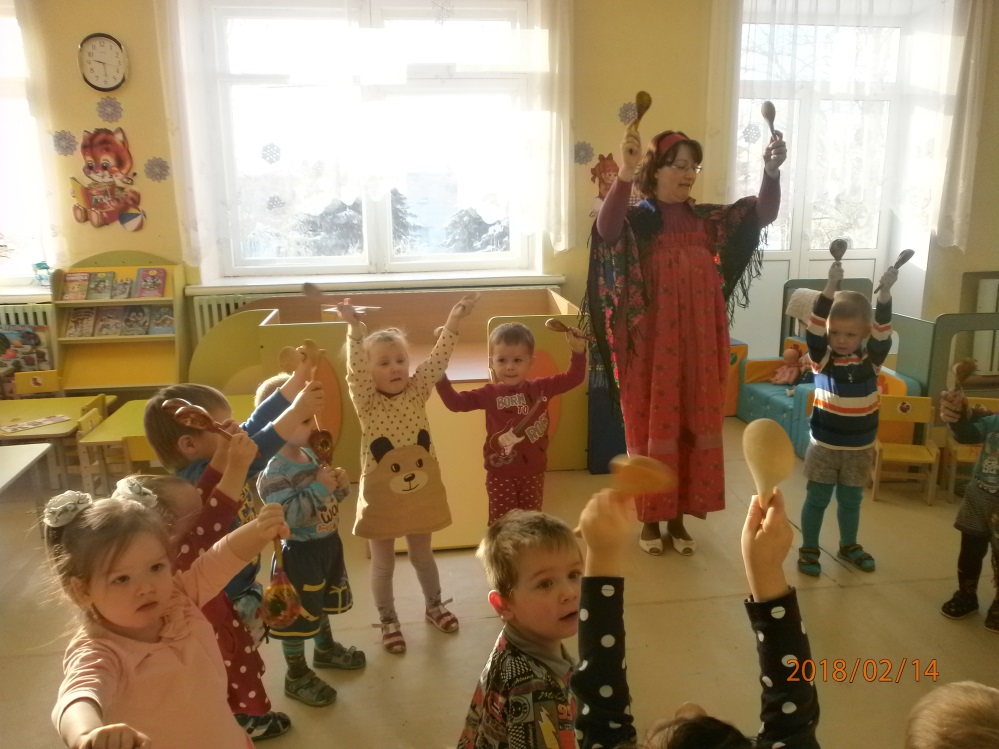 Воспитатель: На ложках и на палочках сыграем мы стучалочку, будем громко мы стучать, красно солнце поднимать!«Танец с ложками».Воспитатель:. Спасибо, зайчик, 
К нам ещё ты прибегай
Нас, ребят, не забывай!А вот ещё гость, который любит на солнышке греться.Воспитатель одевает куклу –медведяМедведь. Стало жарко мне в берлоге,
Поразмять хочу я ноги.
Зима прошла, вставать пора!
С весной вас теплой, детвора!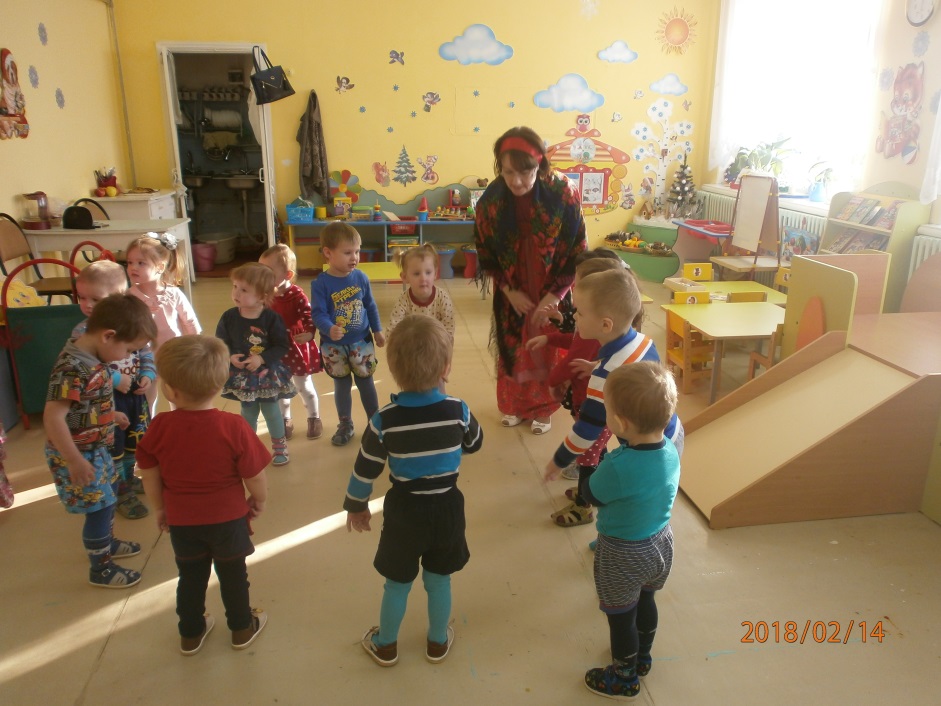 Воспитатель  Мишка косолапый, 
Манит деток лапой,
Приглашает всех гулять, 
И в игру с ним поиграть.Муз.игра «Мишка косолапый»Воспитатель: Спасибо, мишенькаК нам ещё ты прибегай
Нас, ребят, не забывай!
Воспитатель одевает куклу –лисаА вот ещё гостья, которая любит на солнышке греться. Лиса: я лисица рыжая сестрица петь ,играть я мастерицаВоспитатель: мы сейчас играть пойдём, солнышко будить начнёмИгра «Лиса и зайцы»
Воспитатель:. Спасибо, тебе лисонька, 
К нам ещё ты прибегай
Нас, ребят, не забывай!
Воспитатель: А теперь пришла пора в гости солнышко позватьСолнышко, солнышко, выгляни в окошко, твои детки плачут по камушкам скачут, солнышко повернись, красное разожгись!Воспитатель одевает куклу –солнышко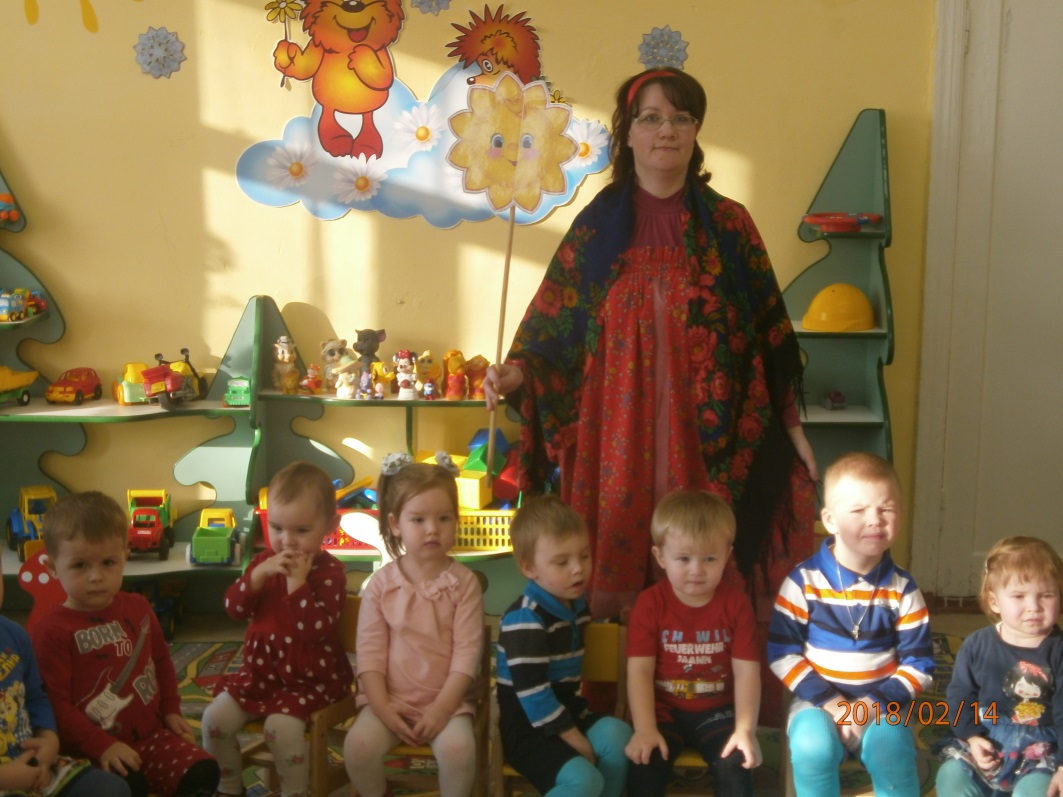 Солнышко: Здравствуйте детишки, девчонки и мальчики! Как тут весело у вас, по танцуем мы сейчас!Танец «Солнышко» 
Солнышко: Ребята, вы давно блины не ели, вы блиночков захотели, масленица без блинов, как именины без пирогов, масленицу провожаем, света солнце ожидаем.Воспитатель: Ребята давайте скажем солнышку спасибоДети: Спасибо
Под песню «Ой блины, блины» дети угощаются блинами.